Gorham Country Club 2021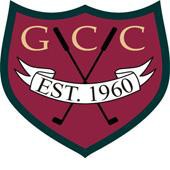 Junior LeagueName:	_ Email:	_Address: 	City:	State: 	Zip: 	High School Golf Team: 	Birthday:	Participants must be between the ages of 12-17 GHIN#		HDCP Index	Avg Score 	Medical ReleaseWe the parents of	,  give our consent for emergency medical and surgical treatment of this minor in a licensed hospital, by a licensed physician, should their condition so require it in my absence. I understand that in such case, reasonable attempts would first be made to contact me, time and conditions permitting.Parent/Guardian Signature		_ Parent Name (please print)	Date 	  Emergency Contact:Name:	Relationship: 	Phone:		_   	Home	Work	CellRegistration Fee: $25.00 - The registration fee is used for prizes and a banquet Weekly Greens Fee for Non-Members: $16.00Check: Payable To: Gorham Country Club Address: 93 McLellan Road, Gorham ME 04038 Attn: Cindy Ahlquist